DOCTORAT DE SORBONNE UNIVERSITEDoctorate of SORBONNE UNIVERSITESpécialité - Speciality:                                                                  Ecole doctorale – Doctoral School      Sur la thèse présentée par - On the thesis presented by :      Ayant pour sujet – on the subject of:      De/from /Ms.:      Qualité/Academic qualification:      Lieu d’exercice/work place:      Ce rapport devra être transmis signé, en format PDF. Il doit adresser par mail au directeur et à le/la gestionnaire de l'Ecole Doctorale, d’une adresse mail professionnelle, avec en signature, à la fin du corps du mail , les informations suivantes  : nom/prénom, titre/fonction, entité de rattachement (laboratoire, entreprise etc) et adresse mail professionnelle. This report (PDF format) must be signed and sent by e-mail to the director and secretary of the Doctoral School, from a professional e-mail address, with the following information in signature , at the end of the mail body : name/first name, title/function, entity of attachment (laboratory, company etc) and professional e-mail address. Direction de l’Ecole Doctorale- Direction of Doctoral School      Adresse-address:     direction@edite-de-paris.frGestionnaire de l'école doctorale- Secretary of Doctoral SchoolAdresse-address: accueil@edite-de-paris.frRapport - report:     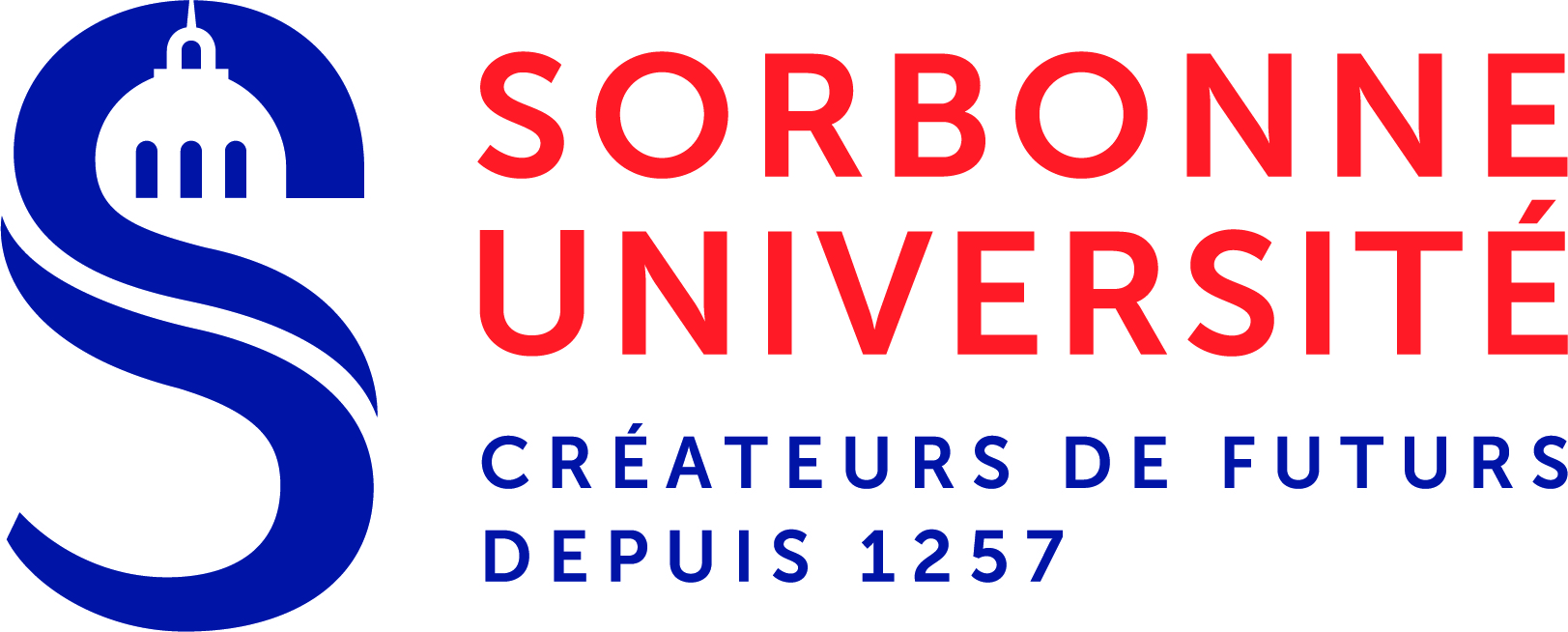 